RESUME                                                                               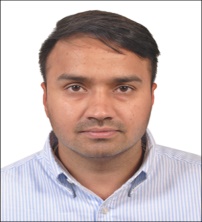 KULDEEP SummaryProfile :                                   Male, MarriedD.O.B :                                    28/02/1985Nationality :                           IndianCurrent Location :                DubaiCurrent Position :                 Banquet ManagerCompany:                              Kings Ville Resort, Ludhiana (India.)Email :                                    kuldeep.381643@2freemail.com Visa Status:                           Visitor (17April 2018 to 16 July 2018)Work ExperienceKingsville Resort Ludhiana, Punjab (India).                                                          Dec 2015 – March 2018 Position – Sr. Captain in CateringResponsible for all segments of a resort, including lodging, food & beverage management, housekeeping, coordinate and communicate with guest, listening to their needs and presenting ideas, dealing with suppliers, guest service in function, promotions staffing & budgets.Do & Co Events and Airline catering, London (UK).                                                  Jan 2013 – Sep 2015 Position – Assistant Supervisor Responsible for the daily efficient and effective management of catering department, including flight food preparation and packing for Emirates Airline, South Africa Airline, British Airline, China Airline & Etihad Airline, planning and supervising an organisation’s catering operation and staff.Duties: Planning menus in consultation with chefs.Ensuring that health and safety regulations are strictly observed, recorded and archived.Monitoring the quality of the product and service provided.Ordering supplies of when required.Hiring, training, supervision and motivation permanent and temporary staff.Organising staff rotas.To organise staff to ensure the smooth operation of the unit in relation to food service, food safety, cleaning and till operation health safetyCrown Plaza London the city hotel (Neway International Agency, London)       April 2010 – Dec 2012Position – F&B Room Service Waiter Responsible for overall operation for the restaurant, food and beverage managing staff, preserve excellent level of external and internal customer service,  report on management regarding  sales results and productivity, good service providing, coordinate logistics eg. Food, supplies needed and catering staff.Le Classic Hotel Ludhiana, Punjab (India)                                                             June 2007 – Oct 2010Position – Guest Relationship ExecutiveAttend to guests courteously and deal promptly with their requests and queries. Have detailed information about the hotel and city. Check on VIP guest movements, complete their pre-registration formalities. Allocate rooms to all arriving guests after checking the guest preferences. Collect guest feedback forms and do any possible first hand service recovery steps.EducationMBA in International Management (University of Wales, UK)                                2010 - 2012Bachelor of commerce degree (Punjab University, India)                                        2004 – 2007IT SkillsDiploma in Computer Applications and Accounts  Personal SkillsAbility to develop strong personal relationship within the organizations in the target market technical skillsForward thinking and strong sales skillsExcellent product knowledge and customer focusedGood communicational skillsMulticultural awareness and service qualityLanguagesEnglishHindiPunjabiHobbiesTraveling (I’ve been Switzerland, France, Belgium, German & United Kingdom), Listening Music & sports                                    